Pozostańcie wierni temu dziedzictwu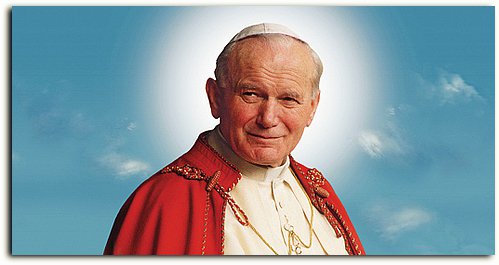 		5 kwietnia, w ramach rozwijania talentów recytatorskich i popularyzacji utworów związanych z Janem Pawłem II,  odbyły się szkolne eliminacje do Powiatowego konkursu prezentacji poezji    i prozy Ojca Świętego Jana Pawła II oraz  utworów literackich Jemu poświęconych i piosenek o tematyce religijnej. Miło jest nam oznajmić, że w tym roku wzięło w nich udział aż 24 uczniów.  Zapraszamy do zapoznania się z wynikami oraz obejrzenia galerii zdjęć.klasy I-III	I miejsce – Jakub Joachimiak	II miejsce – Hubert Wojciechowski	III miejsce – Wiktoria PiotrowskaKlasy IV-VI	I miejsce – Wiktoria Wawrzyniak (Maksymalna liczba punktów!)	II miejsce – Julia Skowronek	III miejsce – Marek Libera	Wyróżnienia:  Joanna Janeda			  Antoni Konopacki			  Lena MazurekKlasy VII i gimnazjum	I miejsce – Marcjanna Jankowiak	II miejsce – Oliwia Stefańska	III miejsce – Bożena KubiakKuba, Wiktoria oraz Marcjanna  zakwalifikowali się do udziału w konkursie powiatowym. Serdecznie gratulujemy i mocno trzymamy kciuki...